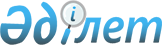 Үржар ауданы Ақжар ауылдық округінің 2024-2026 жылдарға арналған бюджеті туралыАбай облысы Үржар аудандық мәслихатының 2023 жылғы 26 желтоқсандағы № 9-195/VIII шешімі.
      Қазақстан Республикасының Бюджет кодексінің 9-1 және 75 баптарының 2 тармақтарына, Қазақстан Республикасының "Қазақстан Республикасындағы жергілікті мемлекеттік басқару және өзін-өзі басқару туралы" Заңының 6 бабы 1 тармағының 1) тармақшасына және Үржар аудандық мәслихатының 2023 жылғы 22 желтоқсандағы №8-185/VIII "Үржар ауданының 2024-2026 жылдарға арналған бюджеті туралы" шешіміне сәйкес, Үржар аудандық мәслихаты ШЕШТІ:
      1. Үржар ауданы Ақжар ауылдық округінің 2024-2026 жылдарға арналған бюджеті тиісінше 1, 2 және 3 қосымшаларға сәйкес, соның ішінде 2024 жылға мынадай көлемдерде бекітілсін:
      1) кірістер – 82 935,8 мың теңге, соның ішінде:
      салықтық түсімдер – 13 487,0 мың теңге;
      салықтық емес түсімдер – 0,0 мың теңге;
      негізгі капиталды сатудан түсетін түсімдер - 0,0 мың теңге;
      трансферттер түсімі – 69 448,8 мың теңге;
      2) шығындар – 85 143,0 мың теңге;
      3) таза бюджеттік кредиттеу – 0,0 мың теңге;
      бюджеттік кредиттер - 0,0 мың теңге;
      бюджеттік кредиттерді өтеу - 0,0 мың теңге;
      4) қаржы активтерімен операциялар бойынша сальдо - 0,0 мың теңге;
      қаржы активтерін сатып алу - 0,0 мың теңге;
      мемлекеттің қаржы активтерін сатудан түсетін түсімдер - 0,0 мың теңге;
      5) бюджет (профициті) тапшылығы – -2 207,2 мың теңге;
      6) бюджет тапшылығын қаржыландыру (профицитін пайдалану) –2 207,2 мың теңге:
      қарыздар түсімі - 0,0 мың теңге;
      қарыздарды өтеу - 0,0 мың теңге;
      бюджет қаражаттарының пайдаланылатын бос қалдықтары – 2 207,2 мың теңге.
      Ескерту. 1-тармақ жаңа редакцияда – Абай облысы Үржар аудандық мәслихатының 25.04.2024 № 14-258/VIII шешімімен (01.01.2024 бастап қолданысқа енгізіледі).


      2. Осы шешім 2024 жылдың 1 қаңтарынан бастап қолданысқа енгізіледі. Үржар ауданы Ақжар ауылдық округінің 2024 жылға арналған бюджеті
      Ескерту. 1 қосымша жаңа редакцияда – Абай облысы Үржар аудандық мәслихатының 25.04.2024 № 14-258/VIII шешімімен (01.01.2024 бастап қолданысқа енгізіледі). Үржар ауданы Ақжар ауылдық округінің 2025 жылға арналған бюджеті Үржар ауданы Ақжар ауылдық округінің 2026 жылға арналған бюджеті
					© 2012. Қазақстан Республикасы Әділет министрлігінің «Қазақстан Республикасының Заңнама және құқықтық ақпарат институты» ШЖҚ РМК
				
      Үржар аудандық мәслихатының төрағасы 

А. Омаров
Үржар аудандық мәслихатының
2023 жылғы 26 желтоқсандағы
№9-195/VIII шешіміне
1 қосымша
Санаты
Санаты
Санаты
Санаты
Барлық кірістер (мың теңге)
Сыныбы
Сыныбы
Сыныбы
Барлық кірістер (мың теңге)
Iшкi сыныбы
Iшкi сыныбы
Барлық кірістер (мың теңге)
Атауы
Барлық кірістер (мың теңге)
1
2
3
4
5
Кірістер
82 935,8
1
Салықтық түсімдер
13 487,0
01
Табыс салығы
5 051,0
2
Жеке табыс салығы
5 051,0
04
Меншiкке салынатын салықтар
8 436,0
1
Мүлiкке салынатын салықтар
242,0
3
Жер салығы
184,0
4
Көлiк құралдарына салынатын салық
5 555,0
5
Бірыңғай жер салығы
2 455,0
05
Тауарларға, жұмыстарға және қызметтерге салынатын iшкi салықтар
0,0
3
Табиғи және басқа да ресурстарды пайдаланғаны үшiн түсетiн түсiмдер
0,0
2
Салықтық емес түсiмдер
0,0
06
Басқа да салықтық емес түсiмдер
0,0
1
Басқа да салықтық емес түсiмдер
0,0
3
Негізгі капиталды сатудан түсетін түсімдер
0,0
01
Мемлекеттік мекемелерге бекітілген мемлекеттік мүлікті сату
0,0
1
Мемлекеттік мекемелерге бекітілген мемлекеттік мүлікті сату
0,0
4
Трансферттер түсімі
69 448,8
02
Мемлекеттiк басқарудың жоғары тұрған органдарынан түсетiн трансферттер
69 448,8
Функционалдық топ
Функционалдық топ
Функционалдық топ
Функционалдық топ
Функционалдық топ
Барлық шығындар (мың теңге)
Кіші функция
Кіші функция
Кіші функция
Кіші функция
Барлық шығындар (мың теңге)
Бюджеттік бағдарламалардың әкімшісі
Бюджеттік бағдарламалардың әкімшісі
Бюджеттік бағдарламалардың әкімшісі
Барлық шығындар (мың теңге)
Бағдарлама
Бағдарлама
Барлық шығындар (мың теңге)
Атауы
Барлық шығындар (мың теңге)
1
2
3
4
5
6
Шығындар
85 143,0
01
Жалпы сипаттағы мемлекеттiк қызметтер
35 904,0
1
Мемлекеттiк басқарудың жалпы функцияларын орындайтын өкiлдi, атқарушы және басқа органдар
35 904,0
124
Аудандық маңызы бар қала, ауыл, кент, ауылдық округ әкімінің аппараты
35 904,0
001
Аудандық маңызы бар қала, ауыл, кент, ауылдық округ әкімінің қызметін қамтамасыз ету жөніндегі қызметтер
35 904,0
06
Әлеуметтiк көмек және әлеуметтiк қамсыздандыру
0,0
9
Әлеуметтiк көмек және әлеуметтiк қамтамасыз ету салаларындағы өзге де қызметтер
0,0
124
Аудандық маңызы бар қала, ауыл, кент, ауылдық округ әкімінің аппараты 
0,0
026
Жергілікті деңгейде халықты жұмыспен қамтуды қамтамасыз ету
0,0
07
Тұрғын үй-коммуналдық шаруашылық
22 328,8
3
Елді-мекендерді көркейту
22 328,8
124
Аудандық маңызы бар қала, ауыл, кент, ауылдық округ әкімінің аппараты 
22 328,8
008
Елді мекендерді көшелерді жарықтандыру
15 235,8
009
Елді мекендердің санитариясын қамтамасыз ету
593,0
011
Елді мекендерді абаттандыру мен көгалдандыру
6 500,0
08
Мәдениет, спорт, туризм және ақпараттық кеңістiк
56,0
1
Мәдениет саласындағы қызмет
56,0
124
Аудандық маңызы бар қала, ауыл, кент, ауылдық округ әкімінің аппараты 
56,0
006
Жергілікті деңгейде мәдени-демалыс жұмысын қолдау
56,0
13
Басқалар
26 795,0
9
Басқалар
26 795,0
124
Аудандық маңызы бар қала, ауыл, кент, ауылдық округ әкімінің аппараты
26 795,0
057
"Ауыл-Ел бесігі" жобасы шеңберінде ауылдық елді мекендердегі әлеуметтік және инженерлік инфрақұрылым бойынша іс-шараларды іске асыру 
26 795,0
14
Борышқа қызмет көрсету
0,0
1
Борышқа қызмет көрсету
0,0
124
Аудандық маңызы бар қала, ауыл, кент, ауылдық округ әкімінің аппараты 
0,0
042
Қаладағы ауданның, аудандық маңызы бар қаланың, ауылдың, кенттің, ауылдық округ әкімі аппаратының аудандық (облыстық маңызы бар қаланың) бюджеттен қарыздар бойынша сыйақылар мен өзге де төлемдерді төлеу бойынша борышына қызмет көрсету
0,0
15
Трансферттер
59,2
1
Трансферттер
59,2
124
Аудандық маңызы бар қала, ауыл, кент, ауылдық округ әкімінің аппараты 
59,2
048
Пайдаланылмаған (толық пайдаланылмаған) нысаналы трансферттерді қайтару
59,2
III. Таза бюджеттік кредиттеу
0,0
Бюджеттік кредиттер
0,0
5
Бюджеттік кредиттерді өтеу
0,0
01
Бюджеттік кредиттерді өтеу
0,0
1
Мемлекеттік бюджеттен берілген бюджеттік кредиттерді өтеу
0,0
IV. Қаржы активтерімен операциялар бойынша сальдо
0,0
Қаржы активтерін сатып алу
0,0
Мемлекеттік қаржы активтерін сатудан түсетін түсімдер
0,0
V.Бюджет тапшылығы (профициті) 
-2 207,2
VI.Бюджет тапшылығын қаржыландыру (профицитін пайдалану)
2 207,2
Қарыздар түсімі
0,0
7
Қарыздар түсімдері
0,0
01
Мемлекеттік ішкі қарыздар
0,0
2
Қарыз алу келісім-шарттары
0,0
16
Қарыздарды өтеу
0,0
1
Қарыздарды өтеу
0,0
124
Аудандық маңызы бар қала, ауыл, кент, ауылдық округ әкімінің аппараты
0,0
054
Аудандық (облыстық маңызы бар қаланың) бюджетінен бөлінген нысыналы мақсатқа сай пайдаланылмаған кредиттерді қайтару
0,0
055
Аудандық (облыстық маңызы бар қаланың) бюджетінен бөлінген пайдаланылмаған бюджеттік кредиттерді қайтару
0,0
056
Аудандық маңызы бар қала, ауыл, кент, ауылдық округ әкімі аппаратының жоғары тұрған бюджет алдындағы борышын өтеу
0,0
8
Бюджет қаражаттарының пайдаланылатын қалдықтары
2 207,2
01
Бюджет қаражаты қалдықтары
2 207,2
1
Бюджет қаражатының бос қалдықтары
2 207,2Үржар аудандық мәслихатының
2023 жылғы 26 желтоқсандағы
№9-195/VIII шешіміне
2 қосымша 
Санаты
Санаты
Санаты
Санаты
Барлық кірістер (мың теңге)
Сыныбы
Сыныбы
Сыныбы
Барлық кірістер (мың теңге)
Iшкi сыныбы
Iшкi сыныбы
Барлық кірістер (мың теңге)
Атауы
Барлық кірістер (мың теңге)
1
2
3
4
5
 I.Кірістер
73 497,0
1
Салықтық түсімдер
8 497,0
01
Табыс салығы
2 061,0
2
Жеке табыс салығы
2 061,0
04
Меншiкке салынатын салықтар
6 436,0
1
Мүлiкке салынатын салықтар
242,0
3
Жер салығы
184,0
4
Көлiк құралдарына салынатын салық
5 555,0
5
Бірыңғай жер салығы
455,0
2
Салықтық емес түсiмдер
0,0
06
Басқа да салықтық емес түсімдер
0,0
1
Басқа да салықтық емес түсімдер
0,0
3
Негізгі капиталды сатудан түсетін түсімдер
0,0
01
Мемлекеттік мекемелерге бекітілген мемлекеттік мүлікті сату
0,0
1
Мемлекеттік мекемелерге бекітілген мемлекеттік мүлікті сату
0,0
4
Трансферттер түсімі
65 000,0
02
Мемлекеттiк басқарудың жоғары тұрған органдарынан түсетiн трансферттер
65 000,0
Функционалдық топ
Функционалдық топ
Функционалдық топ
Функционалдық топ
Функционалдық топ
Барлық шығындар (мың теңге)
Кіші функция
Кіші функция
Кіші функция
Кіші функция
Барлық шығындар (мың теңге)
Бюджеттік бағдарламалардың әкімшісі
Бюджеттік бағдарламалардың әкімшісі
Бюджеттік бағдарламалардың әкімшісі
Барлық шығындар (мың теңге)
Бағдарлама
Бағдарлама
Барлық шығындар (мың теңге)
Атауы
Барлық шығындар (мың теңге)
1
2
3
4
5
6
II.Шығындар
73 497,0
01
Жалпы сипаттағы мемлекеттiк қызметтер
33 766,0
1
Мемлекеттiк басқарудың жалпы функцияларын орындайтын өкiлдi, атқарушы және басқа органдар
33 766,0
124
Аудандық маңызы бар қала, ауыл, кент, ауылдық округ әкімінің аппараты
33 766,0
001
Аудандық маңызы бар қала, ауыл, кент, ауылдық округ әкімінің қызметін қамтамасыз ету жөніндегі қызметтер
33 766,0
06
Әлеуметтiк көмек және әлеуметтiк қамсыздандыру
578,0
9
Әлеуметтік көмек және әлеуметтік қамтамассыз ету салаларындағы өзге де қызметтер
578,0
124
Аудандық маңызы бар қала, ауыл, кент, ауылдық округ әкімінің аппараты
578,0
026
Жергілікті деңгейде халықты жұмыспен қамтуды қамтамасыз ету
578,0
07
Тұрғын үй-коммуналдық шаруашылық
12 302,0
3
Елді-мекендерді көркейту
12 302,0
124
Аудандық маңызы бар қала, ауыл, кент, ауылдық округ әкімінің аппараты
12 302,0
008
Елді мекендердегі көшелерді жарықтандыру
593,0
009
Елді мекендердің санитариясын қамтамасыз ету
11 709,0
08
Мәдениет,спорт,туризм және ақпараттық кеңістік
56,0
1
Мәдениет саласындағы қызмет
56,0
124
Аудандық маңызы бар қала,ауыл,кент,ауылдық округ әкімінің аппараты
56,0
006
Жергілікті деңгейде мәдени демалыс жұмысын қолдау
56,0
13
Басқалар
26 795,0
9
Басқалар
26 795,0
124
Аудандық маңызы бар қала, ауыл, кент, ауылдық округ әкімінің аппараты
26 795,0
057
"Ауыл-Ел бесігі" жобасы шеңберінде ауылдық елді мекендердегі әлеуметтік және инженерлік инфрақұрылым бойынша іс-шараларды іске асыру
26 795,0
14
Борышқа қызмет көрсету
0,0
1
Борышқа қызмет көрсету
0,0
124
Аудандық маңызы бар қала, ауыл, кент, ауылдық округ әкімінің аппараты 
0,0
042
Қаладағы ауданның, аудандық маңызы бар қаланың, ауылдың, кенттің, ауылдық округ әкімі аппаратының аудандық (облыстық маңызы бар қаланың) бюджеттен қарыздар бойынша сыйақылар мен өзге де төлемдерді төлеу бойынша борышына қызмет көрсету
0,0
15
Трансферттер
0,0
1
Трансферттер
0,0
124
Аудандық маңызы бар қала, ауыл, кент, ауылдық округ әкімінің аппараты 
0,0
043
Бюджеттік алып коюлар
0,0
048
Пайдаланылмаған (толық пайдаланылмаған) нысаналы трансферттерді қайтару
0,0
III. Таза бюджеттік кредиттеу
0,0
Бюджеттік кредиттер
0,0
5
Бюджеттік кредиттерді өтеу
0,0
01
Бюджеттік кредиттерді өтеу
0,0
1
Мемлекеттік бюджеттен берілген бюджеттік кредиттерді өтеу
0,0
IV. Қаржы активтерімен операциялар бойынша сальдо
0,0
Қаржы активтерін сатып алу
0,0
Мемлекеттік қаржы активтерін сатудан түсетін түсімдер
0,0
V.Бюджет тапшылығы (профициті) 
0,0
VI.Бюджет тапшылығын қаржыландыру (профицитін пайдалану)
0,0
Қарыздар түсімі
0,0
7
Қарыздар түсімдері
0,0
01
Мемлекеттік ішкі қарыздар
0,0
2
Қарыз алу келісім-шарттары
0,0
16
Қарыздарды өтеу
0,0
1
Қарыздарды өтеу
0,0
124
Аудандық маңызы бар қала, ауыл, кент, ауылдық округ әкімінің аппараты
0,0
054
Аудандық (облыстық маңызы бар қаланың) бюджетінен бөлінген нысыналы мақсатқа сай пайдаланылмаған кредиттерді қайтару
0,0
055
Аудандық (облыстық маңызы бар қаланың) бюджетінен бөлінген пайдаланылмаған бюджеттік кредиттерді қайтару
0,0
056
Аудандық маңызы бар қала, ауыл, кент, ауылдық округ әкімі аппаратының жоғары тұрған бюджет алдындағы борышын өтеу
0,0
8
Бюджет қаражаттарының пайдаланылатын қалдықтары
0,0
01
Бюджет қаражаты қалдықтары
0,0
1
Бюджет қаражатының бос қалдықтары
0,0Үржар аудандық мәслихатының
2023 жылғы 26 желтоқсандағы
 №9-195/VIII шешіміне
3 қосымша
Санаты
Санаты
Санаты
Санаты
Барлық кірістер (мың теңге)
Сыныбы
Сыныбы
Сыныбы
Барлық кірістер (мың теңге)
Iшкi сыныбы
Iшкi сыныбы
Барлық кірістер (мың теңге)
Атауы
Барлық кірістер (мың теңге)
1
2
3
4
5
I.Кірістер
73 597,0
1
Салықтық түсімдер
8 597,0
01
Табыс салығы
2 161,0
2
Жеке табыс салығы
2 161,0
04
Меншiкке салынатын салықтар
6 436,0
1
Мүлiкке салынатын салықтар
242,0
3
Жер салығы
184,0
4
Көлiк құралдарына салынатын салық
5 555,0
5
Бірыңғай жер салығы
455,0
2
Салықтық емес түсiмдер
0,0
06
Басқа да салықтық емес түсімдер
0,0
1
Басқа да салықтық емес түсімдер
0,0
3
Негізгі капиталды сатудан түсетін түсімдер
0,0
01
Мемлекеттік мекемелерге бекітілген мемлекеттік мүлікті сату
0,0
1
Мемлекеттік мекемелерге бекітілген мемлекеттік мүлікті сату
0,0
4
Трансферттер түсімі
65 000,0
02
Мемлекеттiк басқарудың жоғары тұрған органдарынан түсетiн трансферттер
65 000,0
Функционалдық топ
Функционалдық топ
Функционалдық топ
Функционалдық топ
Функционалдық топ
Барлық шығындар (мың теңге)
Кіші функция
Кіші функция
Кіші функция
Кіші функция
Барлық шығындар (мың теңге)
Бюджеттік бағдарламалардың әкімшісі
Бюджеттік бағдарламалардың әкімшісі
Бюджеттік бағдарламалардың әкімшісі
Барлық шығындар (мың теңге)
Бағдарлама
Бағдарлама
Барлық шығындар (мың теңге)
Атауы
Барлық шығындар (мың теңге)
1
2
3
4
5
6
II.Шығындар
73 597,0
01
Жалпы сипаттағы мемлекеттiк қызметтер
33 866,0
1
Мемлекеттiк басқарудың жалпы функцияларын орындайтын өкiлдi, атқарушы және басқа органдар
33 866,0
124
Аудандық маңызы бар қала, ауыл, кент, ауылдық округ әкімінің аппараты
33 866,0
001
Аудандық маңызы бар қала, ауыл, кент, ауылдық округ әкімінің қызметін қамтамасыз ету жөніндегі қызметтер
33 866,0
06
Әлеуметтiк көмек және әлеуметтiк қамсыздандыру
578,0
9
Әлеуметтік көмек және әлеуметтік қамтамассыз ету салаларындағы өзге де қызметтер
578,0
124
Аудандық маңызы бар қала, ауыл, кент, ауылдық округ әкімінің аппараты
578,0
026
Жергілікті деңгейде халықты жұмыспен қамтуды қамтамасыз ету
578,0
07
Тұрғын үй-коммуналдық шаруашылық
12 302,0
3
Елді-мекендерді көркейту
12 302,0
124
Аудандық маңызы бар қала, ауыл, кент, ауылдық округ әкімінің аппараты
12 302,0
008
Елді мекендердегі көшелерді жарықтандыру
593,0
009
Елді мекендердің санитариясын қамтамасыз ету
11 709,0
08
Мәдениет,спорт,туризм және ақпараттық кеңістік
56,0
1
Мәдениет саласындағы қызмет
56,0
124
Аудандық маңызы бар қала,ауыл,кент,ауылдық округ әкімінің аппараты
56,0
006
Жергілікті деңгейде мәдени демалыс жұмысын қолдау
56,0
13
Басқалар
26 795,0
9
Басқалар
26 795,0
124
Аудандық маңызы бар қала, ауыл, кент, ауылдық округ әкімінің аппараты
26 795,0
057
"Ауыл-Ел бесігі" жобасы шеңберінде ауылдық елді мекендердегі әлеуметтік және инженерлік инфрақұрылым бойынша іс-шараларды іске асыру
26 795,0
14
Борышқа қызмет көрсету
0,0
1
Борышқа қызмет көрсету
0,0
124
Аудандық маңызы бар қала, ауыл, кент, ауылдық округ әкімінің аппараты 
0,0
042
Қаладағы ауданның, аудандық маңызы бар қаланың, ауылдың, кенттің, ауылдық округ әкімі аппаратының аудандық (облыстық маңызы бар қаланың) бюджеттен қарыздар бойынша сыйақылар мен өзге де төлемдерді төлеу бойынша борышына қызмет көрсету
0,0
15
Трансферттер
0,0
1
Трансферттер
0,0
124
Аудандық маңызы бар қала, ауыл, кент, ауылдық округ әкімінің аппараты 
0,0
043
Бюджеттік алып коюлар
0,0
048
Пайдаланылмаған (толық пайдаланылмаған) нысаналы трансферттерді қайтару
0,0
III. Таза бюджеттік кредиттеу
0,0
Бюджеттік кредиттер
0,0
5
Бюджеттік кредиттерді өтеу
0,0
01
Бюджеттік кредиттерді өтеу
0,0
1
Мемлекеттік бюджеттен берілген бюджеттік кредиттерді өтеу
0,0
IV. Қаржы активтерімен операциялар бойынша сальдо
0,0
Қаржы активтерін сатып алу
0,0
Мемлекеттік қаржы активтерін сатудан түсетін түсімдер
0,0
V.Бюджет тапшылығы (профициті) 
0,0
VI.Бюджет тапшылығын қаржыландыру (профицитін пайдалану)
0,0
Қарыздар түсімі
0,0
7
Қарыздар түсімдері
0,0
01
Мемлекеттік ішкі қарыздар
0,0
2
Қарыз алу келісім-шарттары
0,0
16
Қарыздарды өтеу
0,0
1
Қарыздарды өтеу
0,0
124
Аудандық маңызы бар қала, ауыл, кент, ауылдық округ әкімінің аппараты
0,0
054
Аудандық (облыстық маңызы бар қаланың) бюджетінен бөлінген нысыналы мақсатқа сай пайдаланылмаған кредиттерді қайтару
0,0
055
Аудандық (облыстық маңызы бар қаланың) бюджетінен бөлінген пайдаланылмаған бюджеттік кредиттерді қайтару
0,0
056
Аудандық маңызы бар қала, ауыл, кент, ауылдық округ әкімі аппаратының жоғары тұрған бюджет алдындағы борышын өтеу
0,0
8
Бюджет қаражаттарының пайдаланылатын қалдықтары
0,0
01
Бюджет қаражаты қалдықтары
0,0
1
Бюджет қаражатының бос қалдықтары
0,0